		Questionnaire      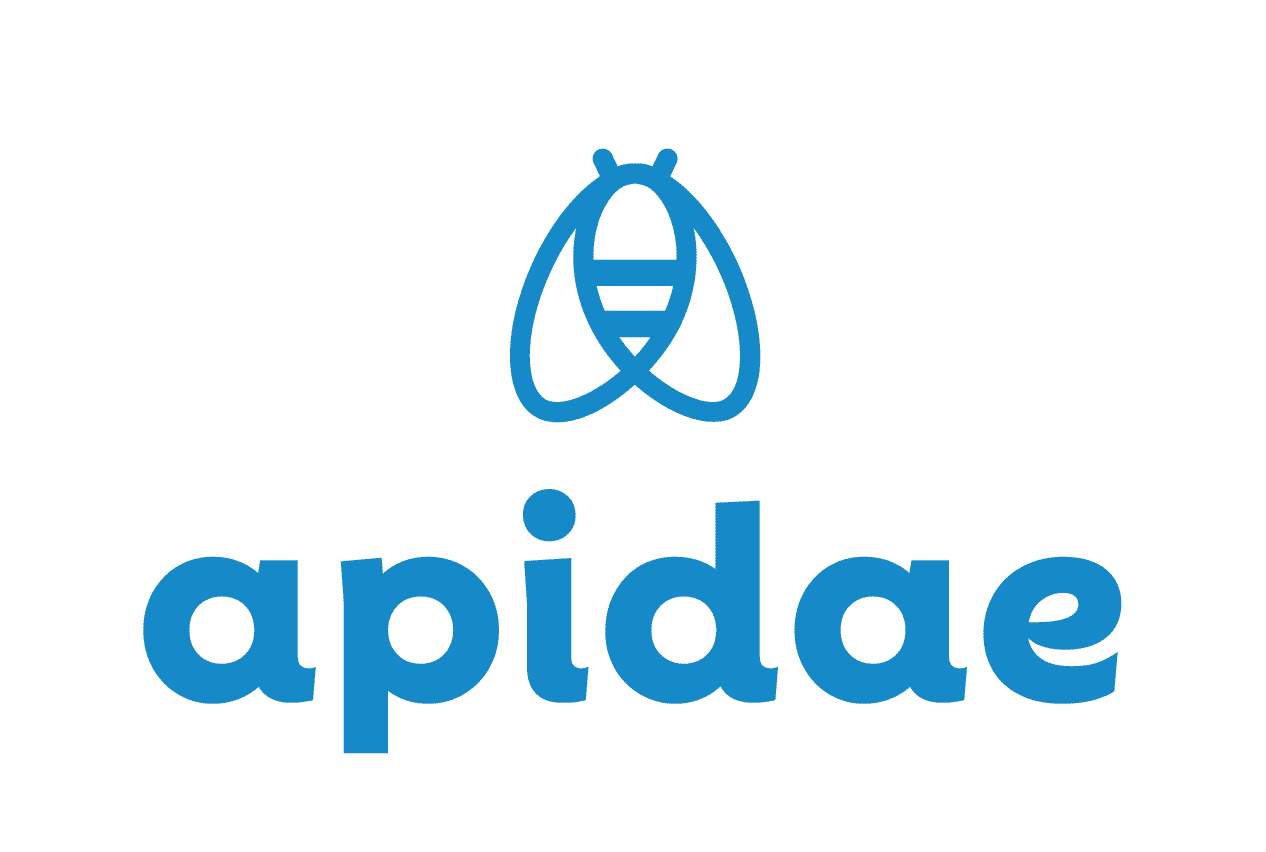 QuestionnaireNom de la fiche :Type : Hébergement locatifIdentificationMoyens de communication : Adresse : Entité de gestionEntité de gestion:Entité d'informationEntité d'information:(Entité de gestion = propriétaire. Entité d'information = contact référent)ContactsContacts :PrésentationDescriptif court :(200 caractères. Descriptif qui suscite l’envie auprès des visiteurs.)Descriptif détaillé :Type d'hébergement locatif:Cocher le critère correspondant à votre offre :Classement "Atout France":Cocher le critère correspondant à votre offre :Date de classement : N° classement : Type de label et référentiel:Cocher le critère correspondant à votre offre :N° d’agrément ou de référencement : Date d'agrément ou de référencement : Classements et thématiques labels:Cocher les critères correspondant à votre offre:LocalisationGéolocalisation :Latitude :Longitude :Altitude : Environnements:Cocher les critères correspondant à votre offre:Complément localisation :PrestationsÉquipements:Cocher les critères correspondant à votre offre:Services:Cocher les critères correspondant à votre offre:Conforts:Cocher les critères correspondant à votre offre:Activités sur place:(Les activités sont proposées au sein de l'établissement ou au départ.)Cocher les critères correspondant à votre offre:Types de clientèle:(C'est identifier une offre ou un service adapté ou réservé à une clientèle particulière.
Pour répondre aux critères ci-dessous vous devez répondre au minimum à deux spécificités mentionnées ci-dessous :
-	Motards : garage/parking sécurisé, lave-linge/séchoir
-	Cyclistes : local sécurisé, carte des circuits à disposition, lave-linge et séchoir
-	Randonneurs : renseignements aux clients, informations à jour sur l’établissement, lave-linge/séchoir
-	VTTistes : local sécurisé, lave-linge/séchoir, à proximité d’un lieu de pratique
-	Cavalier : un pré clos électrifié, un point d’attache, des aliments adaptés aux chevaux 
-	Pêcheurs : renseignements aux clients, local sécurisé, à proximité d’un lieu de pratique))Cocher les critères correspondant à votre offre:Complément accueil :Langues parlées:Cocher les critères correspondant à votre offre:Langues de documentation:Cocher les critères correspondant à votre offre:Animaux acceptés : Oui/NonAnimaux acceptés avec supplément : Oui/NonConditions d'accueil des animaux :(Chiens tenus en laisse, etc.)Marque Tourisme et Handicap:Cocher les critères correspondant à votre offre:Tourisme adapté:(Vous pouvez répondre à certains critères sans avoir obtenu le label Tourisme et Handicap.)Cocher les critères correspondant à votre offre:Descriptif handicap moteur :Nb. pers. pouvant être accueillies simultanément en fauteuil roulant : OuverturePériodes d'ouvertures :Ouvert toute l'année : Oui / NonTarifsTarifs :(Pour les chambres d'hôtes, les tarifs sont en nombre de personne. Pour les gîtes, les tarifs sont exprimés au week-end, à la semaine.)Pour un tarif unique, saisir la même valeur dans le champ Minimum et Maximum.Pour un tarif « à partir de », saisir la valeur uniquement dans le champ Minimum.Du :		 Au :		Du :		 Au :		Du :		 Au :		Modes de paiement:Cocher les critères correspondant à votre offre:Complément tarifs :RéservationVos modes de réservation :(Uniquement la/les plateforme(s) de réservation en ligne (votre site de vente en ligne, Booking, Abritel,...))Complément réservation :MultimédiasMultimédias : (Merci de nous adresser des photos au format JPG, horizontal (1200 x 800 pixels de large minimum) avec le copyright obligatoire pour chaque visuel via https://wetransfer.com/)Nous vous remercions de nous transmettre tout type de multimédia (photo numérique 10 Mo max, lien webcam, fichier PDF 10 Mo max, vidéo) de préférence par mail ou autre support numérique (CD, DVD).CapacitésCapacité meublés de tourisme Atout France : Capacité maximum possible : Nombre de suites : Nombre lits doubles : Nombre lits simples : Surface : Nombre de couchages en mezzanine : Nombre de salles de bain : Nombre wc : Nombre pièces : Nombre de chambres : Nombre d'étages dans le bâtiment : Numéro d'étage du logement : Types d'habitation:Cocher les critères correspondant à votre offre:Fait le____/____ / ________SignatureLes informations fournies dans ce questionnaire seront potentiellement publiées et centralisées dans la base Apidae. Elles pourront être exploitées par différents partenaires.Merci de votre collaboration«base.apidae-tourisme.com»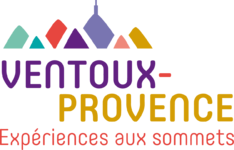 Questionnaire généré le : 01/12/2023Moyens de communicationCoordonnéesPrécisions (ex: en soirée, hors saison, etc.)TéléphoneMélSite web (URL)Site internet mobileFaxTéléphone /faxPage facebookGoogle My BusinessXTripadvisorYelpShorty URLTikTokLinkedInCivilitéNomPrénomFonctionMoyens communicationDate de débutDate de finJour de fermetureHorairesLibellé tarifaireMinimum (€)Maximum (€)Une personneDeux personnesTrois personnesRepasDemi-pensionWeek-endSemainePersonne supplémentaireLibellé tarifaireMinimum (€)Maximum (€)Une personneDeux personnesTrois personnesRepasDemi-pensionWeek-endSemainePersonne supplémentaireLibellé tarifaireMinimum (€)Maximum (€)Une personneDeux personnesTrois personnesRepasDemi-pensionWeek-endSemainePersonne supplémentaire